 Parish of …………………….…… 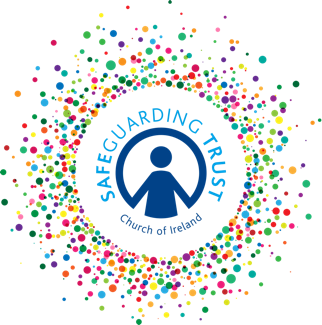 Membership Registration Form 